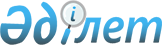 Об утверждении Правил содержания животных на территории населенных пунктов Таласского района
					
			Утративший силу
			
			
		
					Решение Жамбылского областного маслихата от 6 апреля 2018 года № 22-6. Зарегистрировано Департаментом юстиции Жамбылской области 2 мая 2018 года № 3809. Утратило силу решением маслихата Жамбылской области от 11 декабря 2020 года № 52-7
      Сноска. Утратило силу решением маслихата Жамбылской области от 11.12.2020 № 52-7 (вводится в действие по истечении десяти календарных дней после дня его первого официального опубликования).

      Примечание РЦПИ.

      В тексте документа сохранена пунктуация и орфография оригинала.
      В соответствии с Кодексом Республики Казахстан от 5 июля 2014 года "Об административных правонарушениях", пунктом 2-2 статьи 6 Закона Республики Казахстан от 23 января 2001 года "О местном государственном управлениии и самоуправлении в Республике Казахстан" и Законом Республики Казахстан от 10 июля 2002 года "О ветеринарии" Жамбылский областной маслихат РЕШИЛ:
      1. Утвердить прилагаемые Правила содержания животных на территории населенных пунктов Таласского района.
      2. Признать утратившим силу решение Жамбылского областного маслихата от 14 декабря 2015 года №43-14 "Об утверждении Правил содержания животных в населенных пунктах Таласского района Жамбылской области" (зарегистрировано в Реестре государственной регистрации нормативных правовых актов № 2911, опубликовано в областной газете "Знамя труда" от 30 января 2016 года). 
      3. Контроль за исполнением настоящего решения возложить на постоянную комиссию Жамбылского областного маслихата по вопросам развития агропромышленности, экологии и природопользования.
      4. Настоящее решение вступает в силу со дня его государственной регистрации в органах юстиции и вводится в действие по истечении десяти календарных дней после дня его первого официального опубликования.
      Лист согласования к решению Жамбылского областного маслихата "Об утверждении Правил содержания животных на территории населенных пунктов Таласского района" №22-6 от 6 апреля 2018 года 
      "СОГЛАСОВАНО"
      Руководитель Жамбылской областной
      территориальной инспекции Комитета
      ветеринарного контроля и надзора
      Министерства сельского хозяйства 
      Республики Казахстан
      С.Н.Солтанбеков
      6 апреля 2018 год
      "СОГЛАСОВАНО"
      Руководитель департамента охраны
      общественного здоровья Жамбылской области 
      Комитета охраны общественного здоровья
      Министерства здравоохранения 
      Республики Казахстан 
      Б.К.Жаркынбеков 
      6 апреля 2018 год Правила содержания животных на территории населенных пунктов Таласского района  1. Общие положения
      1. Настоящие Правила содержания животных на территории населенных пунктов Таласского района (далее – Правила) разработаны в соответствии с Кодексом Республики Казахстан от 5 июля 2014 года "Об административных правонарушениях", Законом Республики Казахстан от 23 января 2001 года "О местном государственном управлении и самоуправлении в Республике Казахстан", Законом Республики Казахстан от 10 июля 2002 года "О ветеринарии" (далее-Закон) в целях обеспечения безопасности населения района и защиты людей от заболеваний, общих для человека и животных. Правила устанавливают порядок содержания, разведения животных и выпаса сельскохозяйственных животных.
      2. В настоящих Правилах используются следующие понятия:
      1) животные – биологические объекты, принадлежащие к фауне: сельскохозяйственные, домашние и дикие животные;
      2) ветеринарные мероприятия - комплекс противоэпизоотических, ветеринарно-санитарных процедур, направленных на предотвращение возникновения, распространения или ликвидацию болезней животных, включая их профилактику, лечение или диагностику; обезвреживание (обеззараживание), изъятие и уничтожение животных, зараженных особо опасными болезнями, представляющими опасность для здоровья животных и человека; повышение продуктивности животных; обеспечение безопасности продукции и сырья животного происхождения, кормов и кормовых добавок, включая идентификацию сельскохозяйственных животных, в целях защиты здоровья животных и человека от заразных болезней, в том числе общих для животных и человека; 
      3) идентификация сельскохозяйственных животных – процедура учета животных, включающая присвоение индивидуального номера животным путем использования изделий (средств) для проведения идентификации, таврения с включением сведений о сельскохозяйственном животном в базу данных по идентификации сельскохозяйственных животных и выдачей ветеринарного паспорта;
      4) ветеринарные документы – ветеринарный сертификат, выдаваемый государственными ветеринарно-санитарными инспекторами города республиканского значения, столицы, района, города областного значения на объекты государственного ветеринарно-санитарного контроля и надзора; ветеринарно-санитарное заключение, выдаваемое государственными ветеринарными врачами; ветеринарная справка, выдаваемая специалистом в области ветеринарии государственных ветеринарных организаций, созданных местными исполнительными органами, на животное, продукцию и сырье животного происхождения, об эпизоотической ситуации на территории соответствующей административно-территориальной единицы, а также аттестованным ветеринарным врачом подразделения производственного контроля по определению соответствия животных, продукции и сырья животного происхождения ветеринарным нормативам в порядке, утвержденном уполномоченным органом;
      5) ветеринарный паспорт – документ установленной уполномоченным органом формы, в котором в целях учета животных указываются: владелец, вид, пол, масть, возраст животного;
      6) ветеринарные (ветеринарно-санитарные) правила – нормативный правовой акт, устанавливающий ветеринарные (ветеринарно-санитарные, зоогигиенические) требования к объектам государственного ветеринарно-санитарного контроля и надзора, а также определяющий порядок проведения ветеринарных мероприятий на основе ветеринарных нормативов, являющийся обязательным для исполнения физическими и юридическими лицами;
      7) ветеринарно-санитарная экспертиза – определение соответствия продукции и сырья животного происхождения, кормов и кормовых добавок ветеринарным нормативам комплексом органолептических, биохимических, микробиологических, паразитологических, токсикологических и радиологических исследований;
      8) дезинфекция- комплекс мер по уничтожению возбудителей заразных и незаразных заболеваний;
      9) дезинсекция - комплекс мероприятий по уничтожению насекомых и других членистоногих;
      10) дератизация – комплекс мероприятий по истреблению грызунов;
      11) уполномоченный орган в области ветеринарии (далее - уполномоченный орган) - центральный исполнительный орган, осуществляющий руководство в области ветеринарии, а также в пределах своих полномочий межотраслевую координацию; 2. Порядок регистрации животных
      3. Регистрация животных осуществляется путем их идентификации в целях профилактики заразных и паразитарных заболеваний общих для человека и животных, предупреждения нанесения животными укуса и травм человеку, поиска пропавших животных и регулирования их численности.
      4. Все животные, в том числе: сельскохозяйственные, домашние, дикие, а также требующие особой ответственности владельцев хищные и ядовитые животные, принадлежащие физическим и юридическим лицам, независимо от формы собственности, - подлежат учету и регистрации в аппаратах акимов сел и сельских округов.
      5. При регистрации и перерегистрации владельцы представляют следующие данные: документ, удостоверяющий личность владельца, сведение о местожительстве, номер контактного телефона, вид и породу, пол, кличку, дату рождения, окрас, особые признаки или описание животного.
      6. Каждому зарегистрированному животному выдается идентификационный номер и ветеринарный паспорт, действующий в течение всей продолжительности жизни животного. Присвоение идентификационного номера производится путем биркования, чипирования или таврения.
      7. При регистрации владельцы животных должны быть ознакомлены с настоящими Правилами. Факт ознакомления удостоверяется подписью владельцев животных в книге регистрации.
      8. При приобретении или перемене места жительства владельцев животные должны быть зарегистрированы в двухнедельный срок по новому месту регистрации владельцев.
      9. При гибели животного и при убое сельскохозяйственных животных ветеринарный паспорт и носитель идентификационного номера сдаются в орган или учреждение, ранее зарегистрировавшее данное животное.
      10. Регистрирующий орган информируется о выбытии (продаже, пропаже, убое, гибели, передаче другому лицу) животного в двухнедельный срок для снятия с учета или перерегистрации. 3. Купля, продажа и перевозка животных
      11. Запрещается торговля животными в неустановленных местах и без ветеринарных документов.
      12. Вывоз животных за пределы района осуществляется при наличии ветеринарного паспорта и ветеринарной справки установленного образца с отметками о проведенных ветеринарных обработках, которые выдаются государственной ветеринарной организацией, созданной местным исполнительным органом района.
      13. Ввоз и вывоз животных из иностранных государств на территорию района осуществляется в порядке, установленном законодательством Республики Казахстан, с разрешения уполномоченного органа в области ветеринарии. 4. Порядок содержания животных
      14. Сельскохозяйственные животные должны содержатся в специально оборудованных (закрытых) помещениях, расположенных на расстоянии от жилых домов, квартир, школ, лечебных и детских учреждений, парков, зоопарков, стадионов, предприятий общественного питания, торговли, пищевой промышленности, мест массового отдыха, оздоровительных детских лагерей, домов отдыха, санаториев, искусственных водоемов, артезианских колодцев и от берегов рек и их притоков в соответствии с санитарными правилами Санитарно-эпидемиологических требовании по установлению санитарно-защитной зоны производственных объектов утвержденный приказом Министра национальной экономики Республики Казахстан от 20 марта 2015 года № 237 "Об утверждении Санитарных правил "Санитарно-эпидемиологические требования по установлению санитарно-защитной зоны производственных объектов" (зарегистрированного в Реестре государственной регистрации нормативных правовых актов за № 11124).
      15. В частных подворьях при соблюдении ветеринарно-санитарных правил допускается содержание сельскохозяйственных животных в специально оборудованных местах.
      16. Животные, находящиеся в санитарных, в водоохранных зонах, на улицах, площадях, скверах, сельхозяйственных угодиях, других общественных местах общего пользования без сопровождающих лиц, считаются безнадзорными животными и подлежат загону до выявления владельца в специально оборудованные места для временного содержания, определенные акимом, поселка, села, аульного округа.
      17. В случае если местоприбывание собственника животных неизвестно, лицо задержавшее животных не позднее трех дней с момента такого задержания, заявляет об обнаружении животных в органы внутренних дел и акиму поселка, села, аульного округа, который принимает меры к розыску собственника.
      18. На период розыска собственника, животные могут быть оставлены лицом их задержавшим, у себя на содержании и в пользовании, либо сданы им на содержание в специально оборудованные места для временного содержания.
      19. Если в течение шести месяцев с момента заявления о задержании крупных животных (крупный рогатый скот, лошади, верблюды) и двух месяцев - других домашних животных их собственник не будет обнаружен и не заявит о своем праве на них, право собственности на этих животных переходит к лицу, у которого они находились на содержании и в пользовании. При отказе этого лица от приобретения в собственность содержавшихся у него животных, они поступают в коммунальную собственность.
      20. В случае явки прежнего собственника животных после их перехода в собственность другого лица, порядок возврата задержанных безнадзорных животных владельцам и ответственность владельцев определяется статьей 246 Гражданского кодекса Республики Казахстан от 27 декабря 1994 года.
      21. В квартирах жилищного фонда района и сельских, аульных округов (многоквартирные жилые дома) не допускается содержание сельскохозяйственных и диких животных.
      22. Содержание животных и птиц в зооуголках детских дошкольных учреждений, школ и других организациях и учреждениях допускается по согласованию с местным исполнителным органом осуществляющих деятельность в области государственного ветеринарно-санитарного контроля и надзора.
      23. Физические и юридические лица, занимающиеся воспроизводством, выращиванием, разведением, содержанием сельскохозяйственных, домашних и диких животных, включая племенных животных обеспечивают:
      1) своевременную идентификацию сельскохозяйственных, домашних и племенных животных;
      2) своевременную вакцинацию и диагностику сельскохозяйственных, домашних и племенных животных для обеспечения ветеринарно-санитарной безопасности;
      3) заботу о здоровье, благосостоянии и использовании животного в соответствии с его видом, возрастом и физиологией;
      4) безопасность окружающих людей и животных, а также имущества от причинения вреда животными;
      5) применение мер по предотвращению появления нежелательного потомства у животных путем применения временной изоляции и биостерилизации;
      6) обеспечение безопасности дорожного движения при прохождении с животным возле транспортных путей и при их переходе путем непосредственного контроля его поведения;
      7) соблюдение требований санитарно-гигиенических и ветеринарных (ветеринарно-санитарных) норм и правил. 
      24. Владельцам животных необходимо:
      1) осуществлять ветеринарные и административно - хозяйственные мероприятия с соблюдением ветеринарных (ветеринарно-санитарных) правил, установленных законодательством Республики Казахстан в области ветеринарии, обеспечивающих предупреждение болезней животных и безопасность перемещаемых (перевозимых) объектов; 
      2) осуществлять содержание, разведение и использование животных, включая животных в зоопарках, цирках, на пасеках, в аквариумах, в соответствии с ветеринарными (ветеринарно-санитарными) правилами и ветеринарными нормативами;
      3) содержать территорию, животноводческие помещения, а также сооружения для хранения и переработки кормов, продукцию и сырье животного происхождения в соответствии с ветеринарными (ветеринарно-санитарными) правилами и ветеринарными нормативами, не допуская загрязнения окружающей среды;
      4) соблюдать ветеринарные (ветеринарно-санитарные) требования при размещении, строительстве, реконструкции и вводе в эксплуатацию объектов государственного ветеринарно-санитарного контроля и надзора, связанных с содержанием, разведением, использованием, производством, заготовкой (убоем), хранением, переработкой и реализацией, а также при транспортировке (перемещении) перемещаемых (перевозимых) объектов;
      5) извещать подразделения местных исполнительных органов, осуществляющих деятельность в области ветеринарии, государственные ветеринарные организации, созданные местными исполнительными органами, органы государственного ветеринарно-санитарного контроля и надзора:
      о вновь приобретенном (приобретенных) животном (животных), полученном приплоде, его (их) убое и реализации;
      о случаях падежа, одновременного заболевания нескольких животных или об их необычном поведении и до прибытия специалистов в области ветеринарии принять меры к изолированному содержанию животных при подозрении в заболевании; 
      6) беспрепятственно предоставлять государственным ветеринарно-санитарным инспекторам, государственным ветеринарным врачам для ветеринарного осмотра перемещаемых (перевозимых) объектов;
      7) выполнять акты государственных ветеринарно-санитарных инспекторов, государственных ветеринарных врачей;
      8) не допускать убоя животных для реализации без предубойного ветеринарного осмотра и произвести убой в специальных убойных площадках;
       9) не допускать реализацию туш и органов без послеубойной ветеринарно-санитарной экспертизы;
      10) контролировать реализацию туш и органов в специальных местах;
      11) проводить карантинирование животных.
      25. Профилактические мероприятия по борьбе с грызунами заключаются в создании условий, препятствующих доступу грызунов к кормам, местам обитания и размножению.
      26. Биологические отходы, возникающие в процессе деятельности содержания животных, подлежат уничтожению в соответствии с правилами утилизации, уничтожения биологических отходов утвержденный приказом Министра сельского хозяйства Республики Казахстан от 6 апреля 2015 года № 16-07/307 "Об утверждении Правил утилизации, уничтожения биологических отходов" (зарегистрированного в Реестре государственной регистрации нормативных правовых актов за № 11003).
      27. Разведение и выпас сельскохозяйственных животных на границах санитарных и водоохранных зон определяются в соответствии с условиями действующего законодательства Республики Казахстан 5. Организация выпаса сельскохозяйственных животных
      28. На основании протокола схода местного сообщества акимы поселка, села, сельского, аульного округа, принимают решение и организуют выпас сельскохозяйственных животных индивидуального сектора на землях населенного пункта.
      29. Нагрузки выпаса животных на землях сельскохозяйственного назначения, применяются в соответствии с ветеринарными нормативами по содержанию животных в личных подсобных хозяйствах в пределах границ населенных пунктов и нагрузки выпаса сельскохозяйственных животных на землях сельскохозяйственного назначения, отведенных для населенных пунктов утвержденный приказом Министра сельского хозяйства Республики Казахстан от 24 января 2008 года № 28 "Об утверждении ветеринарных нормативов по содержанию животных в личных подсобных хозяйствах в пределах границ населенных пунктов и нагрузки выпаса животных на землях сельскохозяйственного назначения, отведенных для населенных пунктов" (зарегистрированного в Реестре государственной регистрации нормативных правовых актов за № 5145).
      30. На улицах, площадях, скверах, в зонах отчуждения железных и автомобильных дорог, особо охраняемых природных территориях, а также в других местах общего пользования выпас сельскохозяйственных животных не допускается.  6. Заключительные положения
      31. За нарушение настоящих Правил, владелец животного несет ответственность в соответствии с Кодексом Республики Казахстан от 5 июля 2014 года "Об административных правонарушениях".
					© 2012. РГП на ПХВ «Институт законодательства и правовой информации Республики Казахстан» Министерства юстиции Республики Казахстан
				
      Председатель сессии

 Секретарь

      областного маслихата

 областного маслихата

      Г.Нурумова 

Б. Карашолаков
Утверждено решением
Жамбылского областного
маслихата от 6 апреля 2018 года
№22-6